Об итогах районного конкурса детских рисунков«Лес – наш главный интерес»      В целях пропаганды бережного отношения к природе среди детей, повышения интереса детей к лесу, патриотического и экологического воспитания и в связи с празднованием 75-летия Победы в Великой Отечественной войне  среди обучающихся общеобразовательных учреждений и учреждений дополнительного образования с 15 по 21 мая проводился районный конкурс детских рисунков «Лес – наш главный интерес».  В оргкомитет конкурса было представлены рисунки участников из 7 ОУ: ЦРТДЮ, школы №3, с.Бутырки, с.Коробовка, д.Кубань, п.свх.Прибытковский, с.Фащёвка. Участники в своих работы осветили различные аспекты темы конкурса: война и лес, значение леса во время войны, лес – непосредственный участник боевых сражений, ущерб, нанесённый войной лесам и лесному хозяйству и т.п.                 Работы рассматривались по номинациям в соответствии с возрастными группами: «Лучший рисунок в возрастной группе с 7 до 8 лет», «Лучший рисунок в возрастной группе с 9 до 10 лет», «Лучший рисунок в возрастной группе с 11 до 12 лет», «Лучший рисунок в возрастной группе с 13 до 16 лет».                  На основании решения оргкомитета П Р И К А З Ы В А Ю:1. Признать призёрами и победителями, наградить Почётными грамотами отдела образования Грязинского муниципального района за творческий подход, высокий уровень  предоставленных работ на конкурс детских рисунков «Лес – наш главный интерес» обучающихся образовательных учреждений в следующем составе:- в номинации «Лучший рисунок в возрастной группе с 7 до 8 лет»:  1 место – Чебукина Светлана, учащаяся МБОУ СОШ с.Бутырки, рук-ль Чебукина Н.В.;2, 3 место – не присуждать.- в номинации «Лучший рисунок в возрастной группе с 9 до 10 лет»:1 место – Бессонов Максим, учащийся МБОУ гимназия №3, рук-ль Князева С.А.;2 место – не присуждать;3 место – Селезнёв Павел, обучающийся МБУ ДО ЦРТДЮ, рук-ль Иванова С.В.- в номинации «Лучший рисунок в возрастной группе с 11 до 12 лет»:1 место – Галеева Диана, учащаяся МБОУ СОШ с.Фащёвка, рук-ль Папина Т.В.;2 место – Копылова Вера, учащаяся МБОУ СОШ п.свх.Прибытковский, рук-ль Марчукова О.И.;3 место – Дуганова Анастасия, учащаяся МБОУ гимназия №3, рук-ль Родина И.С.,– Ивлютина Ника, учащаяся МБОУ гимназия №3, рук-ль Ролдугина Н.И.- в номинации «Лучший рисунок в возрастной группе с 13 до 16 лет»:1 место – Новикова Дарья, учащаяся МБОУ ООШ с.Коробовка, рук-ль Шатунова Л.В.;2 место – Мигунов Максим, учащийся МБОУ СОШ д.Кубань, рук-ль Чудина Е.В.;3 место – Колупаева Ольга, учащаяся МБОУ гимназия №3, рук-ль Блинова С.А. Начальник отдела образования                                                     А.Ю. Васильева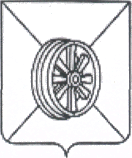 АДМИНИСТРАЦИЯ  ГРЯЗИНСКОГО  МУНИЦИПАЛЬНОГО  РАЙОНАОТДЕЛ      ОБРАЗОВАНИЯП Р И К А З21.05.2020 г.                                            №280   г.Грязи